Warming-up Exercise A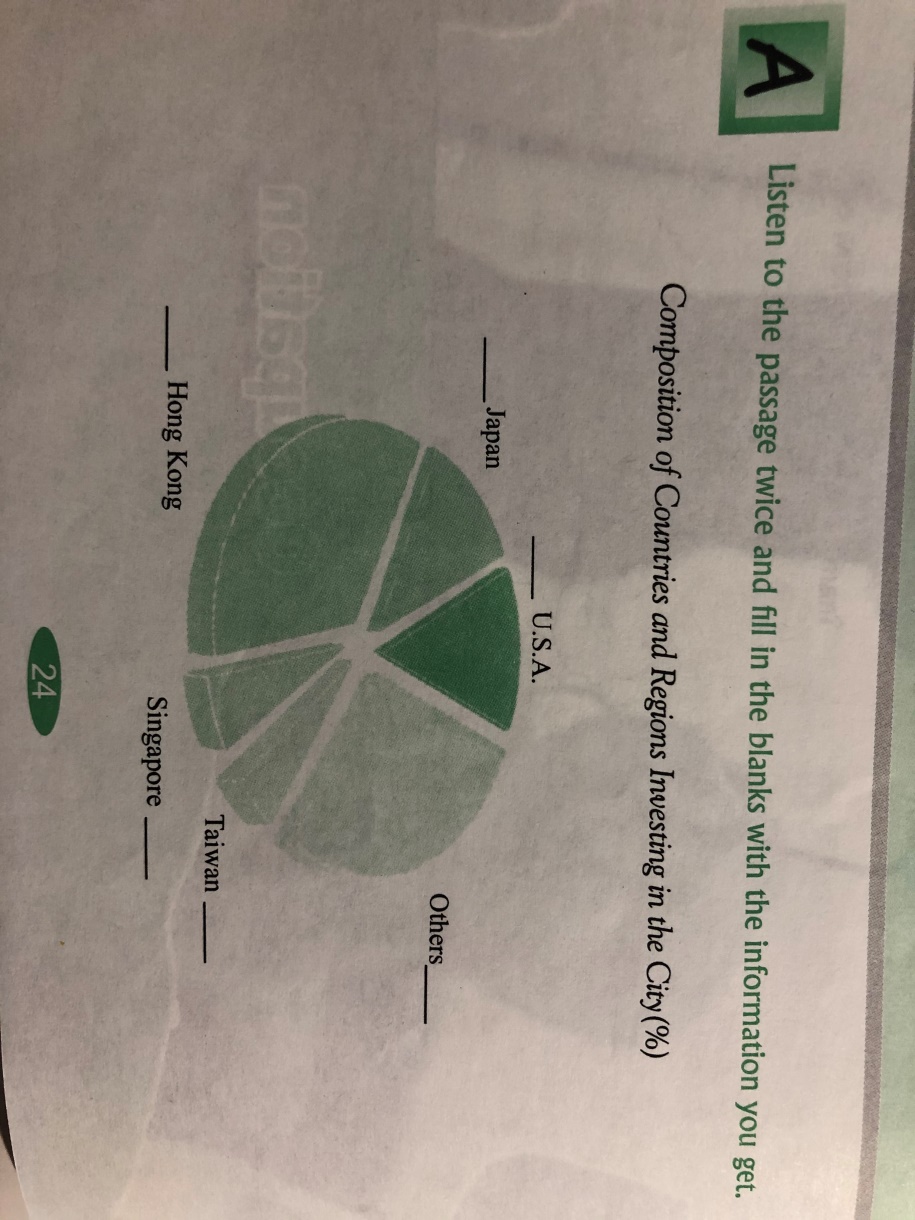 B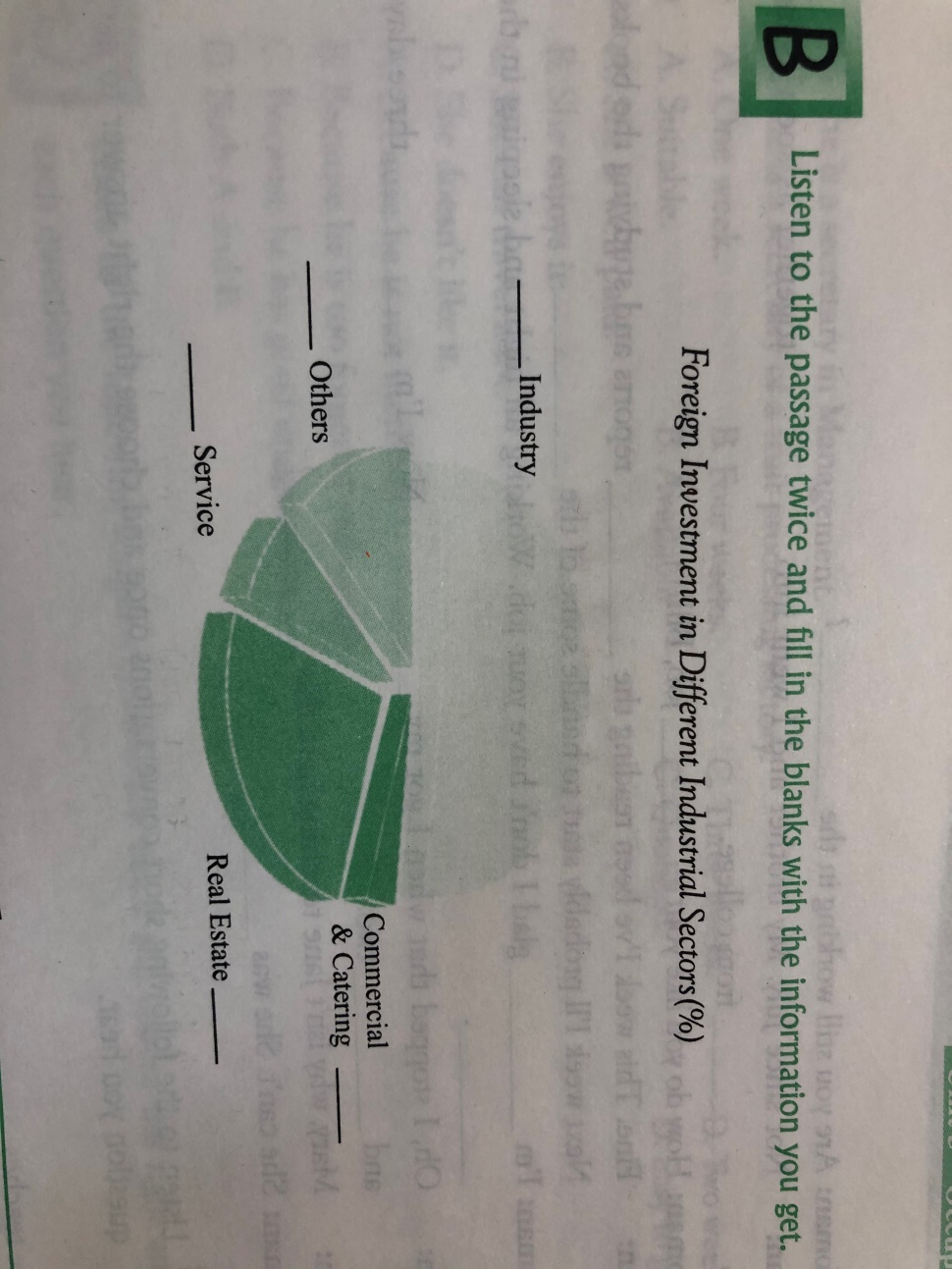 Conversation AWoman: How’s your new job with the          company?Man:   It seemed          at first, but I guess I’m no salesman. And to add fuel to the fire, the boss and I have our          .Woman: Are you still working in the          ?Man:  Not since July. My brother and I went into          together as soon as he           from college.Woman: How do you like your          job, Bill?Man:   Fine. This week I’ve been reading the                  reports and studying the books. Next week I’ll probably start to handle some of the          .Woman: I’m          glad I don’t have your job. Working all               night and sleeping in the          .Man:   Oh, I stopped that when I got my         . Now I’m                 three days and           two.Man:   Mary, why isn’t Jane teaching here this          ?Woman: She can’t. She was          .BListen to the following short conversations once and choose the right answer to each question you hear.A. He teaches.         B. He gives legal advice.C. He studies.          D. He teaches law.A. She is a school master.           B. She is a secretary.C. She is a teacher.       D. She is a historian.3 A. He was a bank clerk.B. He was a doorkeeper.C. He was a storehouse keeper.D. He was a watchman.4 A. She can type very well.B. She has experience in shorthand.C. She has learned typing.D. She seldom makes mistakes in typing.A. Monday, Wednesday and Friday.                B. Saturday and Sunday.C. Tuesday, Thursday and Sunday.        D. Monday, Friday and Saturday.